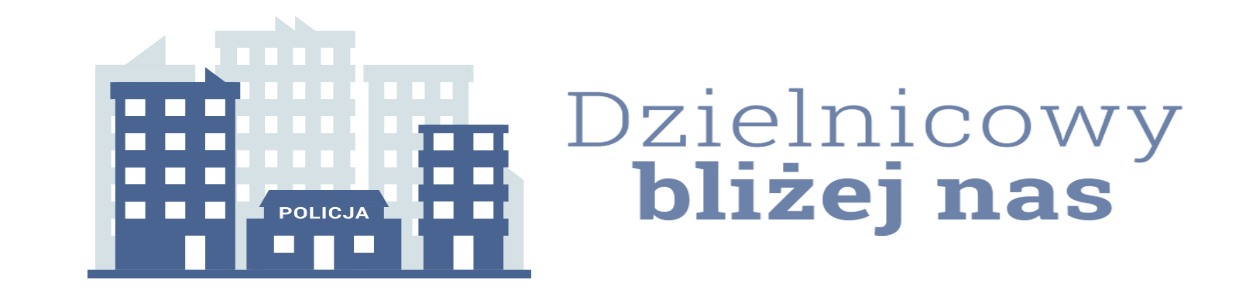 Informacja dotycząca realizacji planudziałania priorytetowego dla rejonu służbowego nr 2Zespołu Dzielnicowych Komisariatu Policji w Poniatowej za okres od 01 stycznia  2024 roku do 30 czerwca 2024 roku1. Charakterystyka  zdiagnozowanego zagrożenia w rejonie służbowym.W wyniku analizy stanu bezpieczeństwa oraz informacjach przekazanych przez mieszkańców        w rejonie służbowym nr 2 na terenie miasta i gminy Poniatowa stwierdzono, że dużym problemem jest zagrożenie dotyczące niezachowania zwykłych i nakazowych środków ostrożności przy trzymaniu psów przez ich właścicieli oraz wałęsające się bezpańskie psy. Powyższy problem wpływa na komfort życia        i bezpieczeństwa osób mieszkających na terenie miasta i gminy Poniatowa oraz rozprzestrzeniania            się chorób zakaźnych zwierząt. W drugim półroczu 2023 roku w miejscowości Dąbrowa Wronowska oraz Plizin doszło do  zgłoszeń, związanych niestosowaniem zwykłych i nakazowych środków ostrożności przy trzymaniu zwierząt. Biegające luzem psy stwarzały zagrożenie dla dzieci idących do Szkoły Podstawowej w Dąbrowie Wronowskiej, przechodniów a także pojazdów poruszających sie po drodze publicznej. Zagrożenie to występuje w ciągu całego tygodnia w godzinach rannych i popołudniowych.2.  Zakładany cel do osiągnięcia.      Dążenie do ograniczenia zdiagnozowanego zagrożenia w 90%3. Proponowane działania  wraz z terminami  realizacji poszczególnych  etapów /    zadań.- skierowanie wystąpienia do sołtysów wsi na podległym rejonie służbowym w sparwie informowania społeczności lokalnej o konieczności przestrzegania prawa w zakresie zachowania środków ostrożności przy trzymaniu psa oraz konskwencjach parwnych wynikajacych                     z niestoswania się do tego obowiązku – styczeń 2024 roku. - organizowanie spotkań z mieszkańcami podległego rejonu służbowego celem informowania                 o  konieczności zachowania środków ostrozności przy trzymaniu psa oraz prawidłowym zabezpieczeniu posesji uniemożliwającym wydostawanie się psów z posesji. Informowanie                     o konsekwencjach parwnych wynikajacych z niestoswanie sie do tego obowiązku – luty, kwiecień, czerwiec 2024 roku- skierowanie do Urzędu Miasta w Poniatowej pisma w sparwie wyłapywania bezpańskich psów           z uwagi na fakt, iż zgodnie z art. 11 Ustawy z dnia 21 sierpnia 1997r. o Ochronie Zwierząt ( t.j. Dz. U. z 2023r. poz. 1580) zapobieganie bezdomności zwierząt i zapewnienie opieki bezdomnym zwierzętom oraz ich odławianie należy do zadań własnych gminy – styczeń 2024 roku. -  nawiązanie współpracy z Powiatowym Lekarzem Weterynarii - odwiedziny miejsc gdzie występuje podejrzenie braku szczepień przeciwko wściekliźnie, wspólne patrole miejscowości pod kątem sprawdzania wywiązywania się właścicieli zwierząt z obowiązków wynikających         z przepisów prawa – maj 2024 rok. 4. Podmioty współpracujące w realizacji działania priorytetowego, wraz ze wskazaniem planowanych przez nie do realizacji zadań.    - Urząd Miasta w Poniatowej - podejmowanie działań w zakresie zapobiegania bezdomności zwierzat i zapewnienie opieki bezdomnym zwierzętom, ich odławianie oraz sterylizacji                  w przypadku wystąpienia takiej konieczności,-  sołectwa wsi - informowanie społeczności lokalnej o koniecznosci przestrzegania prawa             w zakresie zachowania środków ostrożności przy trzymaniu psa oraz konsekwencjach prawnych wynikajacych z niestoswania się do tego obowiązku, organizowanie spotkań ze społecznością lokalną- Szkoły Podstawowe w podległym rejonie służbowym - wspólne przeprowadzanie spotkań            z dziećmi na temat właściwego zachowania się podczas spotkania z bezpańskim psem- nawiązanie współpracy z Powiatawym Lekarzem Weterynarii - odwiedziny miejsc gdzie występuje podejrzenie braku szczepień przeciwko wściekliźnie5. Proponowany sposób przekazania społeczności rejonu informacji o działaniu priorytetowym.-  informowanie w trakcie realizacji codziennych zadań  podczas pełnionej służby,- umieszczenie informacji na stronie internetowej Komendy Powiatowej Policji w Opolu Lubelskim,- umieszczenie informacji na  tablicach ogłoszeń u sołtysów wsi,- podczas  prowadzonych spotkań samorządu terytorialnego i odwiedzin posesyjnych,- podczas pogadanek i spotkań z uczniami szkół.   							          młodszy aspirant Tomasz Stefanek